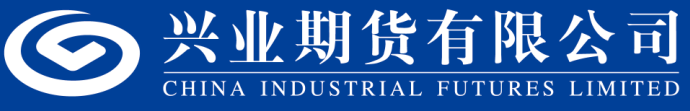 负责本研究报告内容的期货分析师，在此申明，本报告清晰、准确地反映了分析师本人的研究观点。本人薪酬的任何部分过去不曾与、现在不与，未来也将不会与本报告中的具体推荐或观点直接或间接相关。本报告的信息均来源于公开资料，我公司对这些信息的准确性和完整性不做任何保证，也不保证所包含的信息和建议不会发生任何变更，我们已力求报告内容的客观、公正，但文中的观点、结论和建议仅供参考，报告中的信息或意见并不构成所述证券或期货的买卖出价或征价，投资者据此做出的任何形式的任何投资决策与本公司和作者无关。本报告版权仅为我公司所有，未经书面授权，任何机构和个人不得以任何形式翻版。复制发布。如引用、刊发，须注明出处为兴业期货，且不得对本报告进行有悖原意的引用、删节和修改。兴业期货早会通报                                2016.03.03操盘建议金融期货方面：综合政策面及盘面看，房地产及周期性行业边际改善预期相对明确，即沪深300及上证50指数直接受益；而中小成长板块波幅较大、且基本面暂缺实质利多，观望为宜。商品方面：目前工业品呈偏多特征，但资金面分歧亦有体现，新多宜轻仓。操作上：1. IH1603前多持有，在1900下离场；2. 能化品整体市场氛围偏强，L1609及PP1609逢低介入；沥青旺季需求预期较好，技术面亦有印证，BU1606多单持有。操作策略跟踪 品种观点及操作建议分析师联系电话股指              盘面氛围持续好转，IH前多持有周三（3月2日），在多重利好助力下，A股收盘放量暴涨逾4%再现逼空行情，沪指逼近2850点，两市成交明显放大，近200股涨停。截至收盘，上证综指涨4.26%报2849.68点；深证成指涨4.77%报9766.37点。两市全天成交金额为6124亿元，上日为4618亿元。中小板指涨4.25%；创业板指涨4.27%。申万一级行业方面，受房地产市场火爆影响房地产、建筑板块飙升，建材、钢铁、有色金属、军工亦十分活跃。概念股方面，稀土永磁概念股批量涨停，广东国资改革、中日韩自贸、京津冀一体化、粤港澳自贸区、新三板、福建自贸区、天津自贸区、西藏振兴等“地图”概念股获资金青睐，涨幅靠前。当日沪深300主力合约期现基差为42，处相对合理区间；上证50期指主力合约期现基差为16，处相对合理区间；中证500主力合约期现基差为165，处相对合理水平(资金年化成本为5%，现货跟踪误差设为0.1%，未考虑冲击成本)。从月间价差水平看，沪深300、上证50期指主力合约较次月价差分别为60和33，处相对合理区间；中证500期指主力合约较次月价差为184，处相对合理水平。宏观面主要消息如下：1.美联储最新褐皮书报告称，对经济前景持普遍乐观情绪；2.美国2月ADP就业人数+21.4万，预期+19万 行业面主要消息如下：1.发改委撤销多家车企乘用车和皮卡生产资质，此举意为削减不必要产品和产能；2.据悉，两融杠杆调整或将灵活化。资金面情况如下：1.当日银行间利率情况，银行间同业拆借隔夜品种报1.962%(-0.6bp)；7天期报2.300%(-0.8bp)；银行间质押式回购1天期加权利率报1.9758(-0bp)；7天期报2.3512%(-5bp)；2.截止3月1日，沪深两市融资余额合计8483.17亿元，较前日-25.55亿元。综合政策面及盘面看，房地产及周期性行业边际改善预期相对明确，即沪深300及上证50指数直接受益；而中小成长板块波幅较大、且基本面暂缺实质利多，观望为宜。操作上：IH1603前多持有，在1900点以下止损。研发部袁维平021-38296249有色金属铜锌镍新单观望，沪铝多单可入场周三铜锌铝镍均延续上行态势，结合盘面和资金面看，铜铝锌镍下方支撑均继续加强，后市偏强格局有望延续。当日宏观面无重要消息及影响。现货方面(1)截止2016-3-2，上海金属网1#铜现货价格为36120元/吨，较上日上涨640元/吨，较沪铜近月合约贴水530元/吨，沪铜大涨，昨日部分保值盘被套，出货受限，持货商存挺价心态，下游畏高观望，成交仍以贸易商及中间商之间流转为主。(2)当日，0#锌现货价格为14170元/吨，较上日上涨385元/吨，较近月合约贴水80元/吨，锌价上涨，炼厂出货正常，部分下游按需采购，锌价高位之际，少量贸易商逢高贴水补货，整体成交清淡。(3)当日，1#镍现货价格为67650元/吨，较上日上涨1050元/吨，较沪镍近月合约贴水670元/吨，期镍大涨，金川镍升水走低，贸易商补货积极，俄镍货源偏少，市场交投以贸易商为主，较前日有所改善。(4)当日，A00#铝现货价格为11080元/吨，较上日持平，较沪铝近月合约贴水135元/吨，期铝回升，持货商积极出货，下游消费逐步回暖，中间商观望情绪有所减少，整体成交继续回复。相关数据方面:	(1)截止3月2日，伦铜现货价为4728美元/吨，较3月合约升水12美元/吨；伦铜库存为19.35万吨，较前日下降2150吨；上期所铜库存为13.98万吨，较上日上涨4097吨。以沪铜收盘价测算,则沪铜连3合约对伦铜3月合约实际比值为7.71(进口比值为7.83)，进口亏损为598元/吨(不考虑融资收益)。(2)当日，伦锌现货价为1779.75美元/吨，较3月合约贴水-5.25美元/吨；伦锌库存为47.51万吨，较前日下降4325吨；上期所锌库存为12.86万吨，较上日持平；以沪锌收盘价测算，则沪锌连3合约对伦锌3月合约实际比值为7.97(进口比值为8.4)，进口亏损为782元/吨(不考虑融资收益)。(3)当日，伦镍现货价为8653美元/吨，较3月合约贴水26.5美元/吨；伦镍库存为43.99万吨，较前日下降1980吨；上期所镍库存为6.15万吨，较前日持平；以沪镍收盘价测算，则沪镍连3合约对伦镍3月合约实际比值为7.91(进口比值为7.92)，进口亏损约为115元/吨(不考虑融资收益)。(4)当日，伦铝现货价为1587.25美元/吨，较3月合约升水14.25美元/吨；伦铝库存为275.56万吨，较前日下降5225吨；上期所铝库存为21.86万吨，较前日增加1399吨；以沪铝收盘价测算，则沪铝连3合约对伦铝3月合约实际比值为7.14(进口比值为8.24)，进口亏损约为1744元/吨(不考虑融资收益)。当日产业链消息方面：(1)秘鲁2016年1月铜产量为15.73万吨，同比+41%，秘鲁占我国铜矿进口的40%左右。当日重点关注数据及事件如下：(1)23:00美国1月耐用品订单情况；总体看，铜锌现货市场交投转为疲弱，两者暂缺持续性推涨动能，继续追多风险较大，建议新单暂观望；沪铝下游需求稳步回升，且其走势相对较强，新多可继续尝试；印尼地震对其镍产量影响暂有限，其基本面仍缺提振，建议暂观望。单边策略：铜锌前多持有，新单暂观望；沪镍暂观望；沪铝AL1605新多以11200止损。套保策略：铜锌镍套保新单暂观望；沪铝可适当增加买保头寸。研发部贾舒畅021-38296218钢铁炉料黑色整体偏强，远月补涨动力更强昨日黑色链整体依然偏强，但合约间走势出现分化，远月合约涨幅明显大于近月合约。一、炉料现货动态：1、煤焦	近期煤焦价格持稳偏强，多数厂家涨价意愿强烈。截止3月2日，天津港一级冶金焦平仓价750/吨( 较上日+0)，焦炭05期价较现价升水-45元/吨；京唐港澳洲二级焦煤提库价590元/吨(较上日+0)， 焦煤05期价较现价升水+17元/吨。2、铁矿石近期铁矿石下游采购增加，现价强势大涨。截止3月2日，前日普氏52.6美元/吨（+1.55），折合 盘面价格431元/吨。青岛港澳洲61.5%PB粉矿车板价365元/吨(较上日+15)，折合盘面价格404元/ 吨。天津港巴西63.5%粗粉车板价390元/吨(较上日+0)，折合盘面价408元/吨。3、海运市场报价截止3月1日，国际矿石运费以低位震荡为主。巴西线运费为5.505(较上日-0.044)，澳洲线运费为 2.936(较上日+0.050)。二、下游市场动态：1、主要钢材品种销量、销价情况昨日建筑钢材价格在沉寂数日后再度上涨，成交量也同时出现增加。截止3月2日，北京HRB400  20mm(下同)为1980元/吨(较上日+30)，上海为1970元/吨(较上日+30)，螺纹钢05合约较现货升 水-44元/吨。昨日热卷价格再度上涨。截止3月2日，北京热卷4.75mm(下同)为2080元/吨(较上日+40)，上海为 2130(较上日+30)，热卷05合约较现货升水-2元/吨。2、主要钢材品种模拟利润情况目前冶炼利润仍在持续扩大。截止3月2日，螺纹利润-208元/吨(+13)，热轧利润-217元/吨(较上 日+26)。综合来看：黑色链整体延续强势，其中远月合约受需求刺激预期带动继续大涨，但近月合约已受 现货滞涨压制，上行空间受限。因此，后市新多宜建立在元月合约上。操作上：RB1610、I1609多单尝试。研发部沈皓021-38296187动力煤郑煤高位震荡偏强，可尝试反套策略昨日动力煤震荡向上，整体走势也较为强劲。国内现货方面：近期国内港口煤价持稳为主。截止3月2日，秦皇岛动力煤Q5500大卡报价375/吨( 较上日+2)。国际现货方面：当前内外煤价差处于较高位置。截止3月2日，澳洲运至广州港CFR动力煤Q5500为 345.50(较上日+1.56)。(注：现货价格取自汾渭能源提供的指数)海运方面：截止3月2日，中国沿海煤炭运价指数报379.36点(较上日-0.57%)，国内船运费整体低 迷；波罗的海干散货指数报价报332(较上日+0.91%)，国际船运费从低位小幅反弹。电厂库存方面：截止3月2日，六大电厂煤炭库存1290.1万吨，较上周+38.3万吨，可用天数24.3天 ，较上周-1.67天，日耗煤53.1万吨/天，较上周+4.89万吨/天。电厂日耗虽有恢复，但仍明显弱 于去年同期。秦皇岛港方面：截止3月2日，秦皇岛港库存314万吨，较上日+14.5万吨。秦皇岛预到船舶数7艘， 锚地船舶数22艘。近期港口库存再度回落，目前处于绝对低位。综合来看:动力煤逐步进入消费淡季，且下游用电需求也无起色，但同时供给端增量释放较为有限 ，港口库存亦处新低附近。因此，在基本面呈现供需两淡的背景下，现价将以窄幅波动为主。策 略上单边观望，或尝试买远卖近的反套策略操作上：买ZC1609-卖ZC1605组合入场。研发部沈皓021-38296187PTA              抄底资金活跃，PTA空单离场   2016年03月02日PX价格为765.67美元/吨CFR中国，上涨5.16美元/吨，目前按PX理论折算PTA每吨亏损120。现货市场：PTA现货成交价格在4430。PTA外盘实际成交价格在580美元/吨。MEG华东现货报价在5500。PTA开工率在67.1%。当日逸盛卖出价为4400，上涨50；买入价为4250；中间价为4290。下游方面：下游市场上涨，聚酯切片价格在5800元/吨；聚酯开工率至69.9%。目前涤纶POY价格为6750元/吨，按PTA折算每吨盈利-360；涤纶短纤价格为6600元/吨，按PTA折算每吨盈利-260。江浙织机开工率至63%。装置方面：逸盛宁波200万吨装置继续停车，预计在3月中上旬重启。江阴汉邦220万吨新装置试车成功，其中110万吨装置预计3月上旬投料；宁波三菱70万吨装置停车；仪征化纤35万吨装置重启。综合:商品市场氛围继续向好，资金再度流入PTA市场致抄底情绪强烈，短期期货拉动现货上涨；供需面暂均衡，下跌矛盾暂未突出；因此空单暂离场观望。操作建议：TA1605观望。研发部潘增恩021-38296185塑料聚烯烃高位震荡收涨，远月多单逢低建仓上游方面:虽美国原油库存大幅增加1000万桶，但生产国冻产协议对油价影响更大。WTI原油4月合约收于34.73美元/桶，上涨2.48%；布伦特原油5月合约收于37.06美元/桶，上涨1.26%。乙烯价格，CFR东北亚价格为1015美元/吨，上涨5；山东丙烯价格为5300元/吨，上涨100。现货方面，现货价格收涨，但成交一般。华北地区LLDPE现货价格为8850-8950元/吨；华东地区现货价格为8950-9150元/吨；华南地区现货价格为8900-9000元/吨。华北地区煤化工拍卖价格为8850。PP价格上涨。PP华北地区价格为6350-6550，华东地区价格为6500-6650，煤化工料华东拍卖价为6510。华北地区粉料价格在6150附近。基差方面：L1605贴水现货-180（+30）；PP1605贴水现货-210（-30）。综合：聚烯烃震荡走高，短期走势仍偏强，当前商品市场整体气氛较佳，继续维持偏多思路，而在具体操作合约上选择贴水的远月合约为宜。单边策略： L1609及PP1609逢低介入多单。研发部潘增恩021-38296185橡胶           暂缺持续性推涨动能，建议沪胶暂观望周三沪胶日内低开高走，夜盘则延续强势，结合盘面和资金面看，其下方支撑继续加强。现货方面：3月2日国营标一胶上海市场报价为9900元/吨（+100，日环比涨跌，下同），与近月基差-285元/吨；泰国RSS3市场均价10550元/吨（含17%税）（+150）。合成胶价格方面，齐鲁石化丁苯橡胶1502市场价8800元/吨（+0），高桥顺丁橡胶BR9000市场价8400元/吨（+0）。产区天气：预计本周泰国及我国云南主产区将以晴朗天气为主，而印尼及马来西亚雨量较大，越南及我国海南产区偶有降雨。当日产业链消息方面：(1)2016年1月，我国汽车经销商库存预警系数为59.6%，较上月回升3%，处预警线以上。综合看：沪胶涨幅较大，且现货价格有所回升，但基本面仍缺利多，胶价暂缺持续性推涨动能，继续追多风险较大；从技术面看，沪胶主力于均线组上方运行，下方支撑较强，短期内下跌概率较小，其后市或呈震荡格局，建议暂观望。操作建议：RU1605暂观望。研发部贾舒畅021-38296218免责条款免责条款免责条款免责条款公司总部及分支机构公司总部及分支机构公司总部及分支机构总部及宁波营业部地址：浙江省宁波市中山东路796号东航大厦11楼 邮编：315040联系电话：0574-87716560 87717999  87731931  87206873总部及宁波营业部地址：浙江省宁波市中山东路796号东航大厦11楼 邮编：315040联系电话：0574-87716560 87717999  87731931  87206873总部及宁波营业部地址：浙江省宁波市中山东路796号东航大厦11楼 邮编：315040联系电话：0574-87716560 87717999  87731931  87206873上海营业部上海市浦电路500号上海期货大厦1501A室联系电话：021—68402557杭州营业部杭州市庆春路42号1002室 联系电话：0571—85828718杭州营业部杭州市庆春路42号1002室 联系电话：0571—85828718台州营业部台州市椒江区云西路399号金茂中心2402室联系电话：0576—84274548温州营业部温州市汤家桥路大自然家园1幢1504室联系电话：0577—88980839温州营业部温州市汤家桥路大自然家园1幢1504室联系电话：0577—88980839深圳营业部深圳市福田区福田街道深南大道4013号兴业银行大厦3A楼412、416、417联系电话：0755-33320775福州营业部福州市鼓楼区五四路137号信和广场2501单元联系电话：0591—88507817福州营业部福州市鼓楼区五四路137号信和广场2501单元联系电话：0591—88507817北京营业部北京市朝阳区朝阳门北大街20号兴业银行大厦25层联系电话：010-69000899北京营业部北京市朝阳区朝阳门北大街20号兴业银行大厦25层联系电话：010-69000899